附件6交通运输工程监理工程师执业印章式样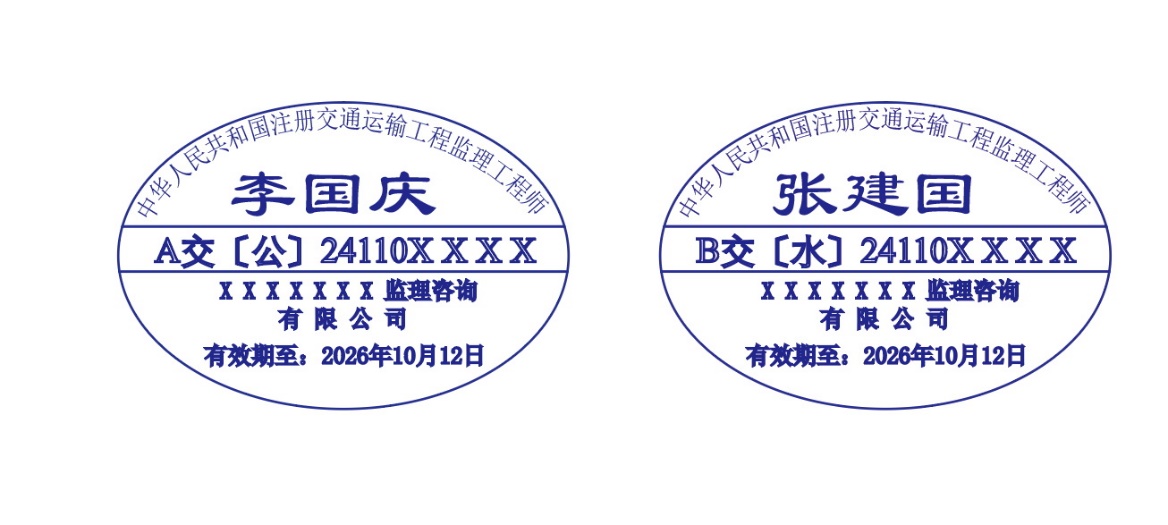 说明：1.交通运输工程监理工程师执业印章的形状统一为椭圆形，长轴为50mm、短轴为35mm。2.交通运输工程监理工程师执业印章内容包括：中华人民共和国注册交通运输工程监理工程师、姓名、执业印章编码、聘用单位名称、印章的有效期。3. 执业印章编码由A或B中的一个字母和注册证书编号组成。其中，字母A表示在具有公路水运工程监理咨询企业资质单位注册的人员，B表示在其它符合条件的单位注册的人员。4.交通运输工程监理工程师执业印章的字体要求：中华人民共和国注册交通运输工程监理工程师为四号宋体，姓名为二号隶书，执业印章编码为小三号Arial字体，聘用单位名称及印章的有效期为小五号宋体。5.交通运输工程监理工程师执业印章的颜色为海蓝色。6.交通运输工程监理工程师应按照规定样式自行刻制执业印章。